INFRASTRUCTURE COMMITTEE MINUTES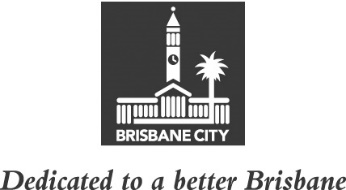 MEETING HELD ON TUESDAY 2 FEBRUARY 2021AT 9.15AMCOMMITTEE MEETING ROOM 2, LEVEL 2, CITY HALLMEMBERS PRESENT:Councillor David McLachlan (Chair), Councillor Peter Matic (Deputy Chair), and Councillors Steve Griffiths, Fiona Hammond, Sarah Hutton and Charles Strunk.OTHERS PRESENT:Scott Stewart, Divisional Manager, Brisbane Infrastructure; Steve Whitehouse and Georgia Young, Policy Liaison Officers, Chair’s Office, Infrastructure Committee; and Samantha Holloway, Council and Committee Officer, Council and Committee Liaison Office, City Administration and Governance.MINUTES:The Minutes of the meeting held on 24 November 2020, copies of which had been forwarded to each Councillor, were presented and taken as read and confirmed on the motion of the Chair, Councillor David McLachlan.828	OTHER BUSINESSThe following matters were considered by the Committee, and the decisions reached were fully set out in the Committee’s report to Council:Committee presentation – Brisbane Infrastructure 2020-21 – The first six monthsPetitions – Requesting Council consult with residents and urgently implement a local area traffic management plan for the Dornoch Terrace to Montague Road precinct, West EndPetition – Requesting Council implement traffic calming and animal crossing signage on Tollett, Tinchborne and Tyberry Streets, and Torbay Road, ChandlerPetitions – Requesting Council formally name the bridge over Bullock Head Creek on Boundary Road, Richlands, as Frank Holland MBE BridgePetition – Requesting Council install additional traffic calming on Crewe Street, Mt Gravatt East.829	GENERAL BUSINESSThe Chair answered a question of the Committee.CONFIRMED THIS			DAY OF				2021.............................											CHAIR